Tarih:                EV ZİYARETLERİ YAPARKEN DİKKAT EDİLECEK HUSUSLAR Okul idaresi ile öğretmenler birlikte ziyaret takvimi hazırlamalıdır.Ziyaret edilecek aile (veli) önceden telefonla aranarak ziyaret haber verilmeli, abartılı ve maddi külfet oluşturacak hazırlık yapılmaması özellikle vurgulanmalıdır. Ziyaret yapılacak evin adresi önceden alınmalıdır. Mümkünse ziyarete öğrenci ile birlikte gidilmelidir. Öğrenci ziyarete hazırlanmalıdır.(Özel durumları gizlenmeli ve çekinceleri giderilmeli) Öğrenci ev ziyaretine gitmeden önce ziyaret grubu kısa bir ön hazırlık yapmalıdır.(Öğrenci ile ilgili rehberlik servisi, sınıf öğretmeni, öğrenci dosyası vb. birimlerden bilgi alınmalı) Ziyaret edilen aile ve öğrenci ile ilgili özel bilgiler hiçbir şekilde deşifre edilmemeli ve gizlilik ilkesine uyulmalıdır. Ziyaretinin başında yapılan ziyaretin amacı kısaca özetlenmelidir. Ziyaret süresince öğrenci ile ilgili olumlu yanlar öne çıkarılmalı, öğrenci aktif halde ziyarete dahil edilmelidir. Ziyaret esnasında anne babanın çocuklarına karşı tavırları (demokratik aile tutumu) aile içi iletişim hakkında tavsiye niteliğinde bilgi verilebilir. Ziyaret esnasında öğrencinin ders çalışma şekli, ortamı, sevdikleri ve sevmedikleri, rahatsızlıkları, istekleri, hedefleri üzerinde durulabilir. Genel anlamda zararlı alışkanlıklar, arkadaş ilişkileri ve çocukların içinde bulundukları dönem hakkında özet bilgi verilebilir. Okul ile aile işbirliğini güçlendirecek konular üzerinde durulabilir. Ziyaret esnasında nezaket ve hoşgörü kurallarının dışına çıkılmamalı, ziyaret amacı dışındaki konulara girilmemelidir. Ziyarette öğrencinin olumsuz nitelendirilmesine sebep olabilecek konular üzerinde durulmamalı ve öğrencinin başarısızlıkla suçlanmasına fırsat verilmemelidir. Ev ziyareti formu ziyaret sonrasında doldurulmalıdır. ÖğrencininAdı SoyadıSınıfı ve NumarasıSOSYO KÜLTÜREL ÖZELLİKLERSOSYO KÜLTÜREL ÖZELLİKLEREvin Fiziksel KoşullarıAilenin Ekonomik KoşullarıAilenin Sosyal YaşamıEBEVEYN TUTUMLARIEBEVEYN TUTUMLARIEbeveynlerin Öğrenciye Karşı TutumlarıEbeveynlerin Öğretmenlere Karşı TutumlarıEbeveynlerin Birbirlerine Karşı TutumlarıEbeveynlerin Okuldan BeklentileriGENEL DEĞERLENDİRMEGENEL DEĞERLENDİRMEGENEL DEĞERLENDİRMEZiyaret Edilen VeliİmzaZiyaret EdenİmzaZiyaret Edenİmza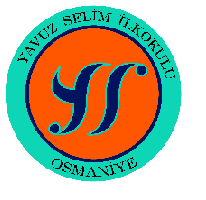 